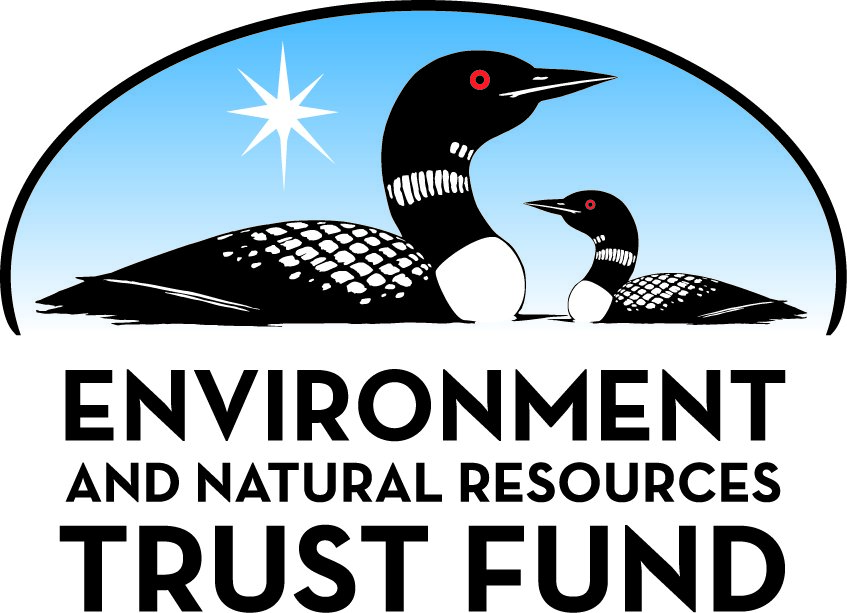 Environment and Natural Resources Trust Fund2023 Request for ProposalGeneral InformationProposal ID: 2023-135Proposal Title: Minnesota Community SchoolyardsProject Manager InformationName: Eric WeissOrganization: The Trust for Public LandOffice Telephone: (651) 999-5306Email: eric.weiss@tpl.orgProject Basic InformationProject Summary: Minnesota Community Schoolyards will create at least 24 nature-focused habitat improvement projects at schoolyards across the state; engage students and the community in environmental stewardship; and encourage outdoor learning.Funds Requested: $1,630,000Proposed Project Completion: June 30, 2025LCCMR Funding Category: Methods to Protect, Restore, and Enhance Land, Water, and Habitat (F)Project LocationWhat is the best scale for describing where your work will take place?  
	StatewideWhat is the best scale to describe the area impacted by your work?  
	StatewideWhen will the work impact occur?  
	During the Project and In the FutureNarrativeDescribe the opportunity or problem your proposal seeks to address. Include any relevant background information.Minnesota’s schools face many environmental, learning, and social challenges, including habitat and tree canopy loss; flooded and muddy fields; extreme heat and rain events; learning loss; classroom behavioral issues; amplified screen time; and disconnection from the outdoors. 

Only a fraction of Minnesota’s 2,500 schoolyards are designed to protect and preserve the environment. Conventional schoolyard design can unintentionally contribute to Minnesota’s environmental challenges. In fact, many schoolyards are often hotter than the surrounding neighborhood due to the lack of shade trees and the presence of hard surfaces. A survey conducted by TPL found that only 4% of school administrators reported well-shaded playgrounds. 

And our students are less connected to nature than even a generation ago. In recent years, time spent outdoors has plummeted while screen time, behavioral issues, isolation, and mental health issues have skyrocketed. The correlation to achievement gaps, teacher burnout, and parent exhaustion is not lost. The lack of adequate facilities like outdoor classrooms and learning habitats prevents teachers from bringing students outdoors to learn, explore, and burn off energy. 

One of the best strategies to address these issues is beyond the classroom – and out in the schoolyard. Our schoolyards deserve overdue attention. They need an outdoor boost.What is your proposed solution to the problem or opportunity discussed above? Introduce us to the work you are seeking funding to do. You will be asked to expand on this proposed solution in Activities & Milestones.The benefits of time outdoors are immense. When children spend more time outdoors, behavior issues drop and learning improves. Outdoor experiences help students better understand their environment, develop skills, and improve long-term civic behaviors. More time learning outdoors makes better students, and it helps lay the foundation for future generations of nature stewards. The best connections happen without WiFi. It’s not only nice to step away from our screens sometimes, but necessary. 

TPL’s Community Schoolyard program engages students in designing new outdoor spaces. Students explore and apply environmental topics to a place they care about – their schoolyard. This impactful project-based learning model highlights the power of civic involvement, collaboration, and environmental stewardship. 

Moreover, it untaps the ecological potential of the land on which schools sit. Schools will be able to choose from a menu of environmental site improvements, including pollinator habitat, stormwater management, trees, mini-forests, outdoor classrooms, gardens, nature play, green roofs, porous surfaces, and hard surface removal.

Currently, TPL has two active schoolyard projects in Faribault and Brooklyn Center. Schools from Lake City to Alexandria, South St. Paul to St. Cloud and Walnut Grove have expressed interest in participating if funding is available.What are the specific project outcomes as they relate to the public purpose of protection, conservation, preservation, and enhancement of the state’s natural resources? 1.	Fund the development of at least 24 nature-based Community Schoolyard projects. Distribute projects evenly between Greater Minnesota and the metro area to ensure a mix of geographic and project types.
2.	Support funded school sites with classroom learning, technical assistance, programmatic support, and project capacity to increase success, impact, and student engagement
3.	Build program awareness; provide non-funded schools with resources; and build networks to increase impact and collaboration statewide 
4.	Continue building momentum for Community Schoolyard initiative so that every Minnesota child has access to a park-like, nature-focused schoolyard space.
5.	Evaluate project impact and outcomesActivities and MilestonesActivity 1: Local nature-based schoolyard improvements selected through competitive RFPActivity Budget: $1,045,000Activity Description: 
A statewide survey of school administrators revealed that two out of three schools expressed interest in the Community Schoolyards initiative. Through a competitive RFP process, we’ll select at least 24 school sites to participate in the program and to receive funding for nature-based habitat projects. Funding will be available at two levels – large and small improvement projects. 

Large project sites, limited to 8 projects, will receive approximately $75,000 for nature-based improvements. Additionally, they’ll receive TPL support with classroom curriculum and project-based learning, project management, design technical assistance, an immersive learning field trip to support student learning and exploration, and stewardship and activation guidance. 

Small project sites, intended to be quick and agile, will receive approximately $25,000 for nature-based improvements. Additional supports will be provided to school sites, but not as extensively as large sites. We anticipate supporting 16 small projects.

Sites will be selected based upon:
1.	Geographic diversity – at least half dedicated to Greater Minnesota school sites
2.	Local needs based upon TPL’s statewide assessment
3.	Strength of partnerships, readiness, and local funding match

Schools will be expected to secure long-term maintenance commitments, regular use of outdoor classrooms, and provide community access outside of regular school hours.Activity Milestones: Activity 2: School support, technical assistance, and educational programmingActivity Budget: $490,000Activity Description: 
Building a community schoolyard is impactful enough. But engaging students in the design of that schoolyard space is a lifelong learning opportunity. TPL’s unique approach leverages the undertaking as a project-based learning opportunity. With curriculum taught by TPL, students learn about natural resources while exploring the design process and related trades/careers in construction, design, engineering and land management. 

In addition to its expertise, TPL will engage a contracted landscape architect to offer design solutions and project support on an as-needed basis. Children & Nature Network, with its focus on school policy, will be on-hand to share policy solutions that support greater use of the outdoors. 

To highlight the support of LCCMR, signs will be provided to each of the 24 project sites. Large sites will receive support to activate and maintain the site. Grand opening celebrations will bring project awareness while gathering community members, local leaders, and media.

Additionally, TPL will provide limited technical assistance to non-funded schools/districts interested in pursuing schoolyard projects and policies. These efforts will support local leaders, expand the number of schools planning for eventual nature-based improvements, and integrate environmental stewardship into school curriculum.Activity Milestones: Activity 3: Building statewide momentum through cross-sector partnership, outreach, and educationActivity Budget: $95,000Activity Description: 
TPL has schoolyard programs in 13 states. We're proud to have added Minnesota to our portfolio of nearly 300 schoolyard projects. Since 2020, TPL-Minnesota has convened a multidisciplinary advisory committee that has fostered the development of the Minnesota Community Schoolyards program. Members represent conservation and natural resource organizations, education, public health, nonprofits, and state agencies. The Advisory Committee supports schoolyard programs, policies, and initiatives; supports evaluation and data collection; disseminates resources to program partners; and connects interested individuals and organizations. The Advisory Committee will continue to pursue efforts to sustain and expand the program’s impact, leading to long-term statewide implementation.

The Advisory Committee will host a first-ever Community Schoolyard convening to build momentum and local capacity. The mini-conference will gather school leaders, technical experts, and outdoor champions to build understanding and awareness; share best practices; and build statewide networks. To showcase the LCCMR-funded schoolyard project at Jefferson Elementary, the event will be held in Faribault, MN.

Finally, this activity will include efforts to build awareness of the benefits of nature-based habitat improvement projects, outdoor learning, and engagement. We’ll gather marketing materials and resources to share with partners. The statewide schoolyard assessment conducted in 2021 will be updated in 2024.Activity Milestones: Project Partners and CollaboratorsLong-Term Implementation and FundingDescribe how the results will be implemented and how any ongoing effort will be funded. If not already addressed as part of the project, how will findings, results, and products developed be implemented after project completion? If additional work is needed, how will this work be funded? 
We envision a future where Community Schoolyards become the standard practice for outdoor school spaces, serving as a hub for improved education and health, nature-based resiliency, civic involvement, and environmental stewardship. The Minnesota-based projects we propose will demonstrate opportunities, grow awareness, and create resources, helping to bring the schoolyard model to additional Minnesota school districts. 

We are exploring funding sources at the federal, state, and local levels that could further Community Schoolyards work and supportive policies like shared-use agreements and design guidelines. As a nonprofit, we are certainly pursuing private funding opportunities and matches to support program expansion.Other ENRTF Appropriations Awarded in the Last Six YearsProject Manager and Organization QualificationsProject Manager Name: Eric WeissJob Title: Program Director, Community-Powered ParksProvide description of the project manager’s qualifications to manage the proposed project. 
As a certified city planner, Eric's natural ability is to identify problems, seek solutions, bring people together, and view a topic from a holistic and future-oriented perspective. He has over 16 years of professional experience and has enjoyed working with communities in rural, suburban, and urban settings. He has taken his community planning background to roles in the public, nonprofit, private, and philanthropic sectors. Much of his work has been in project and program management, with particular attention paid to long-range planning, community engagement, parks planning, grants management, zoning, and public policy. Eric has been a member of countless collaborative initiatives, both as a committee member, staff member, and chair. As program director of TPL's Community Powered Parks program, Eric leads The Trust for Public Land’s Community Schoolyards Program in Minnesota. Eric holds an M.A. in Urban Planning from Minnesota State University, Mankato. In addition to his community planning career, Eric has professional and volunteer experience in the youth development field. He is supported by Susan Schmidt, Minnesota State Director, who has been with TPL for more than 20 years, and the many other TPL community schoolyards program managers across the country.Organization: The Trust for Public LandOrganization Description: 
At Trust for Public Land (TPL), we’re connecting everyone to the outdoors. Our mission is to create parks and protect land for people, ensuring healthy, livable communities for generations to come. We’re committed to creating more places that bring us outside—parks, trails, schoolyards, and public lands—and making them available and welcoming to everyone, everywhere. We partner with local communities to plan their conservation priorities, fund their visions for landscapes, create the parks and trails they value and protect the lands and waters critical to community health. While TPL places a major focus on improving public access and protecting land for people, we also take very seriously the critical environmental benefits our work provides. Since 1972, TPL has preserved more than 3.5 million acres, created or transformed close to 2,000 parks, playgrounds, and gardens, and developed more than 2,000 miles of trails across the United States. Our schoolyards program has helped renovate hundreds of schoolyards across the country, with dozens of projects currently in the process of completion in cities like Atlanta, Dallas, and Denver and rural communities like Chiloquin, Oregon.Budget SummaryClassified Staff or Generally Ineligible ExpensesNon ENRTF FundsAttachmentsRequired AttachmentsVisual ComponentFile: Alternate Text for Visual ComponentVisual display of potential schoolyard improvements and outcomes, including project-based learning, career exploration, nature stewardship, water capture, habitat, outdoor learning, tree canopy, science gardens, and nature play. Provide project website: https://www.tpl.org/our-work/minnesota-healthy-community-schoolyards...Financial CapacityFile: Board Resolution or LetterOptional AttachmentsSupport Letter or OtherAdministrative UseDoes your project include restoration or acquisition of land rights? 
	NoDoes your project have potential for royalties, copyrights, patents, or sale of products and assets? 
	NoDo you understand and acknowledge IP and revenue-return and sharing requirements in 116P.10? 
	N/ADo you wish to request reinvestment of any revenues into your project instead of returning revenue to the ENRTF? 
	N/ADoes your project include original, hypothesis-driven research? 
	NoDoes the organization have a fiscal agent for this project? 
	NoDescriptionCompletion DateDevelopment of grant criteria, application process, and release RFPJuly 31, 2023Review and score proposals, select at least 24 project sitesSeptember 30, 2023Finalize school site work plans, timeline, budgets, partnership agreements, and contractsOctober 31, 2023Work with schools to complete and secure schoolyard designs, budgets, and approvalsApril 30, 2024Complete construction of demonstration projects, celebrate schoolyard grand openingAugust 31, 2024Collect and share lessons learned, evaluations, and success storiesJune 30, 2025DescriptionCompletion DatePrepare and execute curriculum/project-based learning and site programming plansOctober 31, 2023Conduct classroom learning, participatory planning and design effortsMay 31, 2024Support data analysis, resource dissemination, and technical assistanceJune 30, 2025Provide technical assistance to nascent Community Schoolyard programsJune 30, 2025DescriptionCompletion DateUpdate statewide schoolyard assessment and surveyDecember 31, 2024Host Community Schoolyards Mini-ConferenceMay 31, 2025Hold regular Advisory Committee meetingsJune 30, 2025Secure additional project funding through public and private resourcesJune 30, 2025Maintain Minnesota Community Schoolyards websiteJune 30, 2025NameOrganizationRoleReceiving FundsJaime ZaplatoschChildren & Nature Network (C&NN)Children & Nature Network will be on the Advisory Committee. Jaime will provide technical assistance to the school districts undertaking schoolyard projects. She will help facilitate the advisory committee and other statewide planning efforts alongside TPL. C&NN leads a global movement to increase children's access to nature.YesJeremy VannMinnesota Department of Health - SHIPAdvisory Committee member representing Minnesota Department of Health Statewide Health Improvement Program (SHIP). SHIP supports community-driven solutions to expand opportunities for active living, healthy eating and commercial tobacco-free living, working directly with local SHIP staff who represent 41 Community Health Boards, covering all 87 counties.NoJonee Brigham KulhmanUniversity of Minnesota - GreenStep SchoolsAdvisory Committee member representing GreenStep Schools which is a free and voluntary statewide best practices framework and recognition program for public and private K-12 schools and districts to reduce environmental impact and costs, and provide effective environmental and sustainability education. GreenStep Schools is housed at the University of Minnesota.NoKaren HarrisonMinnesota Department of Natural Resources - School ForestsAdvisory Committee member representing Minnesota Department of Natural Resources - School Forests Program. The Minnesota School Forest Program is a partnership between the Minnesota Department of Natural Resources and Minnesota schools. The program provides a variety of benefits to increase outdoor education activities.NoAnna LynnMinnesota Department of HealthAdvisory Committee member representing Minnesota Department of Health Child and Family Health (CFH) division. CFH provides collaborative public health leadership that supports and strengthens systems to ensure healthy families and communities.NoJill ChamberlainBlue Cross Blue Shield of MinnesotaAdvisory Committee member representing a community-oriented business perspective, preventative health expert with deep statewide connections and experience with Safe Routes to School work. The Center for Prevention works statewide tackling the leading causes of preventable disease to increase health equity, transform communities, and create a healthier Minnesota.NoDave CowanMinnesota Department of Transportation - Safe Routes to SchoolAdvisory Committee member representing Minnesota Department of Transportation - Safe Routes to School.NoTBD - Recent RetirementMinnesota Department of EducationAdvisory Committee member representing classroom curriculum standards.NoNameAppropriationAmount AwardedMinnesota Green SchoolyardsM.L. 2021, First Special Session, Chp. 6, Art. 6, Sec. 2, Subd. 08g$250,000Category / NameSubcategory or TypeDescriptionPurposeGen. Ineli gible% Bene fits# FTEClass ified Staff?$ AmountPersonnelProgram StaffProject management and support, classroom learning delivery, technical assistance provider, advisory committee coordination, data analysis support48%1.4$194,000Research & Innovation EvaluatorEvaluation of schoolyard site projects and statewide assessment48%0.08$10,000Project AssistantProject and community engagement support, technical assistance48%1.12$100,000Legal StaffLegal documents and agreements48%0.1$20,000Finance StaffFinance support, invoicing48%0.1$20,000Sub Total$344,000Contracts and ServicesChildren & Nature NetworkProfessional or Technical Service ContractCapacity building, advisory committee and network support, technical assistance, communications support, resource creation.0.2$26,000UndeterminedProfessional or Technical Service ContractDesign-build landscape architecture consultant to support site-specific schoolyard design.0.8$100,000TBD School Partners - 8Sub awardEight schools will be selected to receive large nature-based improvement project support at approximately $75,000 each.4$600,000TBD School Partners - 16Sub awardSixteen schools will be selected to receive small nature-based improvement project support at approximately $25,000 each.3.2$400,000Sub Total$1,126,000Equipment, Tools, and SuppliesSub Total-Capital ExpendituresSub Total-Acquisitions and StewardshipSub Total-Travel In MinnesotaMiles/ Meals/ LodgingEstimation - Number of miles dependent on project locations. Assume at least two check-ins for small projects and ten meetings for large projects.Check-in, classroom delivery, and engagement meetings/events.$10,000Conference Registration Miles/ Meals/ LodgingEstimation - one conference presentationPresentation at one conference to build awareness, share lessons$2,000Sub Total$12,000Travel Outside MinnesotaSub Total-Printing and PublicationPrintingSchool printingClassroom learning and resource printing for each of 24 schools$7,000Sub Total$7,000Other ExpensesStewardship and Activation - 8Grand opening celebration, maintenance of new spaces at large project sites$40,000Mini-conference. At least two attendees per school site.Sharing lessons learned, networking, highlight LCCMR-funded work. Includes travel, hotel, space rental, and food.$50,000Student field trips - 8Opportunity for students to see nature-based improvements, learn about the environment$20,000School Signs - 24Display LCCMR-support, highlight project as Community Schoolyard$6,000Marketing and Awareness CampaignWould include website, social media, written documentation, and video$25,000Sub Total$141,000Grand Total$1,630,000Category/NameSubcategory or TypeDescriptionJustification Ineligible Expense or Classified Staff RequestCategorySpecific SourceUseStatusAmountStateState Sub Total-Non-StateCashLocal School MatchSchools selected for funding will be expected to secure a local match - $5,000 for large projects and $2,500 for small projects.Potential$80,000In-KindBlue Cross Blue ShieldBlue Cross is supporting the development of TPL Community Schoolyards programSecured$75,000CashPrivate PhilanthropyTPL will work to fundraise for expansion of habitat projects and maintenancePotential$200,000Non State Sub Total$355,000Funds Total$355,000TitleFileTPL Letter Authorizing LCCMR ProposalTitleFileBrooklyn Center Elementary - Letter of SupportJefferson Elementary Faribault - Letter of SupportNational Park Service - Letter of SupportChildren & Nature Network - Letter of Support